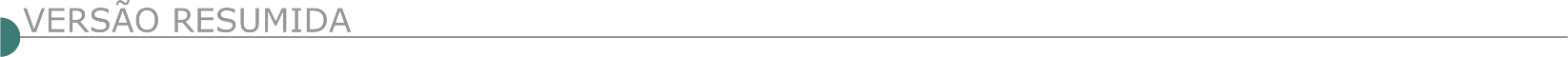 ESTADO DE MINAS GERAISCEMIG DISTRIBUIÇÃO S. A. GERÊNCIA DE COMPRAS DE MATERIAIS E SERVIÇOS AVISOS DE EDITAL PREGÃO ELETRÔNICO 530-H20167 Objeto: Obra de contenções de taludes da subestação São Marcos, Belo Horizonte/MG. Edital e demais informações: https://app2-compras.cemig.com.br/pesquisa.MINISTÉRIO DO DESENVOLVIMENTO REGIONAL -CIA DE DESENV. DO V. DO SAO FRANCISCO-M.CLARO -RDC ELETRÔNICO Nº 27/2023 - (LEI Nº 12.462/2011)Objeto: Objeto: Execução de obras de pavimentação em blocos sextavados de concreto (bloquetes) de diversas ruas no município de Mamonas, na área de atuação da 1ª Superintendência Regional da Codevasf, no estado de Minas Gerais - Edital a partir de: 05/09/2023 das 08:00 às 12:00 Hs e das 14:00 às 17:30 Hs - Endereço: Av. Geraldo Athayde, N.º 483 - Alto São João - Montes Claros (MG) - Telefone: (0xx38) 21047823 -Fax: (0xx38) 21047824 - Entrega da Proposta: 05/09/2023 às 08:00Hs.1ª SUPERINTENDÊNCIA REGIONAL - AVISO DE LICITAÇÃO RDC ELETRÔNICO Nº 26/2023 - UASG 195005 Nº PROCESSO: 59510001646202300.Objeto: Execução das obras de pavimentação em blocos sextavados de concreto de trecho das ruas Guimarães Rosa e Castro Alves, no Distrito de São Pedro do Passa Três, no município de Buritis, na área de atuação da 1ª Superintendência Regional da Codevasf, no estado de Minas Gerais. Total de Itens Licitados: 1. Edital: 04/09/2023 das 08h00 às 12h00 e das 14h00 às 17h30. Endereço: Av. Geraldo Athayde, N.º 483, Alto São João - Montes Claros/MG ou https://www.gov.br/compras/edital/195005-99-00026-2023. Entrega das Propostas: a partir de 04/09/2023 às 08h00 no site www.gov.br/compras/pt-br/. Abertura das Propostas: 28/09/2023 às 10h00 no site www.gov.br/compras/pt-br/. Informações Gerais: Poderão participar da licitação empresas do ramo, pertinente e compatível com o objeto desta licitação, nacionais ou estrangeiras, que atendam às exigências do Edital e seus Anexos, que encontram-se à disposição dos interessados, para consulta e retirada, no portal www.gov.br/compras e no site www.codevasf.gov.br  As licitantes vencedoras deverão comprovar que possuem capital social mínimo de 10% (dez por cento) do valor do orçamento de referência da Codevasf.CONSÓRCIO DE DESENVOLVIMENTO DA ÁREA DOS MUNICÍPIOS DA MICRORREGIÃO DA MANTIQUEIRA - CODAMMA- PROCESSO Nº 021/2023, PREGÃO ELETRÔNICO Nº 011/2023Registro de Preço – Licitação Compartilhada - OBJETO: Constitui objeto da presente licitação, eventual e futura contratação de empresa especializada na execução de serviços comuns de engenharia destinados à manutenção do pavimento asfáltico incluindo a conservação, reparação, implantação, melhorias e intervenções corretivas em rodovias, estradas, ruas e avenidas municipais e/ou municipalizadas, localizadas nos municípios consorciados, conforme quantitativos e especificações constantes e demais obrigações e informações constantes no Termo de Referência do ANEXO I deste edital. Edital disponível em: www.codamma.mg.gov.br, Link Editais e Licitações 2023. Data da Abertura: 19/09/2023 às 09:30 Horas. Mais informações pelo e-mail: licitacao@codamma.mg.gov.br,diretoriaoperacoes@codamma.mg.gov.br ou pelo Tel. (32) 3332-3177 das 08:00 as 11:00 e de 13:00 as 16:00. PREFEITURA MUNICIPAL  DE ALÉM PARAÍBA PROCESSO Nº 299/2023 – TOMADA DE PREÇOS Nº 007/2023 Torna público – abertura às 13:00 horas do dia 27/09/2023 em sua sede. Objeto: Contratação empresa especializada em obras de engenharia para execução de pavimentação em bloco sextavado sobre terra, incluindo os serviços preliminares, terraplenagem, sub-base, base, revestimento, meio fio e sarjetas, paisagismo / urbanismo, sinalização e drenagem, compreendendo os serviços especificados conforme projeto básico, planilha orçamentária, cronograma e memorial descritivo e demais anexos. O Edital em inteiro teor e posteriores avisos estarão à disposição a partir do dia 05/09/2023, pelo site www.alemparaiba. mg.gov.br. Maiores informações, através do telefone (32) 3462-6733, ramal 210. Além Paraíba, 04/09/2023. Hércules Fontanella Júnior - Presidente da CPL_OSE - Portaria n.º 360/2022.PREFEITURA MUNICIPAL DE BOM REPOUSO - AVISO DE LICITAÇÃO. PROCESSO Nº. 216/2023. TOMADA DE PREÇOS Nº. 06/2023. Encontra-se aberta junto a esta Prefeitura Municipal a Tomada de Preços nº 06/2023, do tipo menor preço global, para prestação de serviços de execução de obra pública em regime de empreitada global, para pavimentação com bloquetes intertravados da Estrada Municipal BRP – 336 que liga o Bairro Damázios à sede do Município conforme anexos: planilha orçamentária, cronograma físico-financeiro, memorial descritivo e projetos. A abertura dos envelopes dar-se-á no dia 20/09/2023, às 14:00 horas. O edital em inteiro teor estará à disposição dos interessados de 2a. a 6a feira, das 13:00 h às 17:00 h, na Alameda José Brandão, nº. 348, Centro, Bom Repouso. CEP 37610-000. Tel. (35) 3461-1224, email: compras.bomrepouso@micropic.com.br e ou no site:bomrepouso.mg.gov.br. CENTRAL DE MINAS PREFEITURA MUNICIPAL AVISO DE LICITAÇÃO - TOMADA DE PREÇOS Nº 13/2023 O Município de Central de Minas/MG comunica que abrirá Processo Licitatório nº 58/2023, modalidade Tomada de Preços nº 13/2023, cujo objeto será a contratação de empresa de engenharia para pavimentação de vias no município de Central de Minas. Abertura no dia 21 de setembro de 2023, às 08h30min, na sala de licitações da Prefeitura. Maiores informações e cópia do Edital poderão ser obtidas junto a Prefeitura Municipal de Central de Minas/MG, Av. Prefeito Genil Mata da Cruz Nº 12, Centro, pelo tel.: (33) 3243-0223 ou pelo E-mail: licitacentral2013@hotmail.com, em horário de expediente.CHALÉ PREFEITURA MUNICIPAL TOMADA DE PREÇOS Nº 005/2023. O Município de Chalé, MG, torna público que fará realizar licitação na modalidade Tomada de Preços nº 005/2023, no dia de 21/09/2023, às 09h00min, cujo objeto é a contratação de empresa especializada para execução obras de construção de 01 (uma) ponte em concreto, com fornecimento de material e mão de obra, no Córrego Santana, Município de Chalé, MG, em conformidade com os projetos técnicos, planilha orçamentária, cronograma físico-financeiro e demais componentes e especificações técnicas, que fazem parte integrante deste Edital. A íntegra do edital encontra-se a disposição dos interessados na sede da Prefeitura Municipal de Chalé/MG e site oficial do município: www. chale.mg.gov.br. Informações: Fone: (33) 3345-1208 ou por e-mail: licitacao@chale.mg.gov.br. CONSÓRCIO PÚBLICO PARA O DESENVOLVIMENTO DO ALTO PARAOPEBA - CODAP PREGÃO ELETRÔNICO Nº 40/2023 – PROCESSO LICITATÓRIO Nº 59/2023 De acordo com a Lei Federal nº 10.520, de 2002 e alterações, subsidiariamente pela Lei Federal nº 8.666, de 1993 e alterações, torna público que está REPUBLICANDO o processo de Pregão Eletrônico para Registro de Preços, cujo objeto é a futura e eventual contratação de empresa especializada na prestação de serviços comuns de engenharia para manutenção, conservação e adequação de equipamentos públicos tais como prédios, parques e praças públicas, além de adaptação de instalação de sistemas de energia limpa, nos municípios integrantes do Consórcio. O edital e seus anexos estarão disponíveis através dos sites: www.altoparaopeba.mg.gov.br e http://codap.licitapp.com.br. Abertura das propostas: 19/09/2023, às 14 horas. Para todas as referências de tempo será observado o horário de Brasília – DF.PREFEITURA MUNICIPAL DE DIAMANTINA SECRETARIA MUNICIPAL DE DESENVOLVIMENTO URBANO AVISO DE LICITAÇÃO PROCESSO LICITATÓRIO N.º 319/2023, MODALIDADE: CONCORRÊNCIA PÚBLICA N.º 015/2023. Objeto: execução de obra de construção de passarelas em concreto armado na Travessa Quatro Vinténs e na Rua Padre Nilo, no Bairro Rio Grande, no Município de Diamantina (MG). Fonte de recursos: Recursos próprios do Município, consignados nas EMENDAS IMPOSITIVAS nº 10/2022 e 11/2022 – Ver. Kelly Fernandes Costa. Data do recebimento dos envelopes de propostas e abertura dos envelopes de documentação: 17/10/2023, às 09:00 horas. Cópia completa do edital também pode ser obtida no endereço eletrônico www.diamantina.mg.gov.br.GRÃO MOGOL PREFEITURA MUNICIPAL PROC. 91/23-TP 12/23 Construção do mercado municipal de Grão Mogol, para implantação do projeto aprovado pelo BDMG/BF N° 334.174/22-Habilitação: 21/9/23- 9hs.licitagraomogol.mg@gmail.com-www.graomogol.mg.gov.br.HELIODORA PREFEITURA MUNICIPAL AVISO DE PREGÃO PRESENCIAL Nº 023/2023 O município de Heliodora-MG, através da Comissão Municipal de Lici- tações, de acordo com a Lei 8.666/93 e suas alterações, torna público que no dia 20 de Setembro de 2023, às 10:00 horas, na sede da Prefei- tura Municipal, à Praça Santa Isabel, nº 18, será realizado o Pregão Pre- sencial nº 023/2023, para “Contratação de empresa especializada para construção do Centro de Fisioterapia Municipal, com fornecimento de mão-de-obra, materiais e todos os equipamentos necessários, conforme Planilhas”. O Edital poderá ser adquirido junto à Comissão Munici- pal de Licitações, no endereço acima, no horário das 09:00 às 12:00 e 13:00 às 16:00, ou através do e-mail: prefeitura@heliodora.com.br. Outras informações pelo telefone (35) 3457-1262. IGARAPÉ PREFEITURA MUNICIPAL CONCORRÊNCIA Nº 03/2023. A Prefeitura Municipal de Igarapécomunica a realização da Concorrência nº 03/2023, relativo ao Processo Administrativo de Compras n° 364/2023, nos moldes da Lei Federal n° 8.666/1993 e suas alterações, do tipo menor preço global. Objeto: Contratação de Empresa Especializada para execução da Construção da Escola Municipal do Ensino Infantil e Fundamental do Bairro Novo Horizonte no Município de Igarapé/MG, no prazo de 12 (doze) meses. A sessão pública ocorrerá às 09h do dia 09/10/2023. O edital completo estará disponível no site www.igarape.mg.gov.br e no setor de Licitações, situado no prédio da Prefeitura Municipal de Igarapé/MG, na Avenida Governador Valadares, n° 447, Centro, Igarapé/MG, no horário de 08h às 17h. Mais informações, telefone (31) 3534-5357. A Comissão Permanente de Licitação, 05/09/2023.ILICÍNEA PREFEITURA MUNICIPAL PREGÃO PRESENCIAL 31/2023 Torna pública a abertura de sessão do processo licitatório 237/2023, pregão presencial 31/2023, tendo como objeto a FUTURA E EVENTUAL CONTRATAÇÃO DE EMPRESA PARA ASSENTAMENTO DE BLOQUETE SEXTAVADO, no dia 26/09/2023, às 09:00h. Dúvidas, entrar em contato através dos telefones (35) 3854-1377 ou por email: licitação@ilicinea.mg.gov.br. INHAÚMA PREFEITURA MUNICIPAL CONCORRÊNCIA PÚBLICA Nº 02/2023 AVISO DE LICITAÇÃO - PROCESSO LICITATÓRIO Nº 45/2023. O Município de Inhaúma/MG torna pública a realização do Concorrência Pública nº 02/2023, cujo objeto consiste na contratação de empresa especializada para execução de pavimentação com utilização de CBUQ - Concreto Betuminoso Usinado a quente. Data da Disputa 23/10/2023 às 09h:30min, no setor de licitações e compras, sito a Praça Expedicionário Claudovino Madaleno nº 25, Centro, Inhaúma/MG. Informações pelo telefone: (31) 3716-4201. Inhaúma/MG, 04/09/2023. Raquel Aparecido de Paula dos Anjos - Pregoeira MunicipalPREFEITURA MUNICIPAL DE ITUIUTABAPregão Eletrônico Nº 116/2023 - (Decreto Nº 10.024/2019)Objeto: Objeto: Pregão Eletrônico - Fornecimento de tubos e conexões para execução de redes pluviaisEdital a partir de: 05/09/2023 das 08:00 às 11:30 Hs e das 13:00 às 17:30 HsEndereço: Praça Cônego Ângelo Tardio Bruno - Centro - Ituiutaba (MG)Entrega da Proposta:  a partir de 05/09/2023 às 08:00HsAbertura da Proposta:  em 19/09/2023 às 09:00Hs, no endereço: www.compras.gov.br.PIRAPORA PREFEITURA MUNICIPAL ABERTURA DE ENVELOPES DE PROPOSTA DO PROCESSO LICITATÓRIO Nº 047/2023 CONCORRÊNCIA Nº 002/2023. A Prefeitura Municipal de Pirapora convoca os interessados para sessão de abertura de envelopes de propostas do Processo Licitatório nº 047/2023 Concorrência nº 002/2023 cujo objeto é a contratação de empresa de engenharia para execução de obras de conclusão da construção das unidades básicas de saúde Cidade Jardim e Santos Dumont. A abertura dos envelopes ocorrerá no dia 12/09/2023 às 09:00h (horário de Brasília) no setor de Licitação da Prefeitura Municipal de Pirapora, à Rua Antônio Nascimento nº 274, Centro. Demais esclarecimentos nos dias úteis de segunda a sexta-feira das 12:00h às 18h através do telefone (38)3740-6121. PREFEITURA MUNICIPAL DE POÇOS DE CALDAS - TOMADA DE PREÇOS 018/23-SEPOP A Comissão de Licitações da Secretaria Municipal de Projetos e Obras Públicas da Prefeitura Municipal de Poços de Caldas, torna público que às 15:00 horas do dia 22 de setembro de 2023, na Secretaria acima citada, situada na rua Senador Salgado Filho, s/nº, Bairro Country Club, realizar-se-á a abertura dos envelopes contendo os documentos de habilitação e proposta, visando à contratação de empresa especializada para a execução de serviços complementares (rastelamento de solo, lançamento de concreto, realinhamento de meio fio e polimento de passeio) para execução de calçadas em vias públicas. O referido Edital encontra-se à disposição dos interessados no site www.pocosdecaldas.mg.gov.br. PONTO CHIQUE PREFEITURA MUNICIPAL P. Nº 041/23, TP Nº 006/23 Objeto: Contratação de empresa especializada em engenharia civil para executar obra de Construção de Ponte Vicinal em Concreto Armado e Estrutura Metálica no Córrego São Gregório – Divisa de Ponto Chique-MG/Campo Azul/MG. Sessão: 26/09/23 às 08:00 hs. Edital: Prefeitura, e-mail: licitacaopontochique2017@gmail.com ou pelo Site.POUSO ALEGRE PREFEITURA MUNICIPAL CONCORRÊNCIA PÚBLICA Nº 07/2023 PROCESSO ADMINISTRATIVO Nº 183/2023Objeto: “Contratação de empresa especializada para construção do centro de atenção psicossocial, incluindo o fornecimento de material, equipamentos e mão de obra.”. A sessão pública será realizada no dia 10 (dez) de outubro de 2023 as 09h00min, na Sala de Licitações, localizada na Rua Lucy Vasconcelos Teixeira, nº 230, Bairro Mirante do Paraíso, Pouso Alegre/ MG.). O valor máximo para a execução do objeto é de R$ 6.296.635,13 (Seis milhões duzentos e noventa e seis mil, seiscentos e trinta e cinco reais e treze centavos),, de acordo com a planilha orçamentária disponibilizada no site https://pousoalegre.mg.gov.br/licitacao.asp.. O edital e seus anexos poderão ser consultados e obtidos gratuitamente em dias úteis e em horário comercial mediante a apresentação de PEN DRIVE, para cópia do arquivo, no site da prefeitura www.pousoalegre.mg.gov. br, na aba “Edital de Licitação” e no email: editaispmpa@gmail.com. Mais informações: (35) 3449-4023.PROCESSO LICITATÓRIO N° 183 / 2023 - MODALIDADE: CONCORRÊNCIA PÚBLICA Nº 8 / 2023Data Abertura: 10/10/2023 09:00:00 - Data de Publicação: 05/09/2023 - Objeto: CONTRATAÇÃO DE EMPRESA ESPECIALIZADA PARA CONSTRUÇÃO DO CENTRO DE ATENÇÃO PSICOSSOCIAL, INCLUINDO O FORNECIMENTO DE MATERIAL, EQUIPAMENTOS E MÃO DE OBRA - Local: Rua Lucy Vasconcelos Teixeira, nº 230, Mirante do ParaísoLink: licitapamg@gmail.com. https://pousoalegre.mg.gov.br/filter/2130. PREFEITURA MUNICIPAL DE SANTA LUZIA AVISO DE LICITAÇÃO EDITAL Nº 074/2023 – TOMADA DE PREÇOS. Objeto: Contratação de Empresa Especializada para construção de Unidade Básica de Saúde (UBS) localizada no bairro São Benedito, Santa Luzia, Minas Gerais, conforme condições, quantidades e exigências estabelecidas neste instrumento e seus anexos. Entrega dos envelopes no Setor de Protocolo (sala 01), até às 09h30min do dia 20/09/2023 e abertura às 10h do mesmo dia, no Auditório da Prefeitura Mun. De Santa Luzia / MG, Av.VIII, nº.50 B.Carreira Comprida, CEP 33.045-090. O Edital está disponível no endereço eletrônico https:// www.santaluzia.mg.gov.br/v2/index.php/licitacao/. SANTA VITÓRIA PREFEITURA MUNICIPAL AVISO DE LICITAÇÃO - CONCORRÊNCIA ELETRÔNICA NCE N° 011/2023 O Município de Santa Vitória/MG torna público a todos os interessados, que fará realizar o PROCESSO LICITATÓRIO Nº 130/2023, na modalidade CONCORRÊNCIA ELETRÔNICA NCE N° 011/2023. Abertura: 17 de outubro de 2023, às 13:00 horas. Objeto: Contratação de empresa especializada para execução de pavimentação asfáltica em CBQU, no município de Santa Vitória, mediante CONVÊNIO DE SAÍDA Nº 1301000296/2023 – SEINFRA, regime de empreitada por preço unitário, conforme projeto básico e demais anexos. Critério de Julgamento: MENOR PREÇO GLOBAL. Demais informações pelo tel. (34)3251-8513 ou (34)3251-8500 das 08h às 11h e das 13h às 18h e-mail comissão.permanente@santavitoria.mg.gov.br. Condições de participação: poderão participar pessoas jurídicas devidamente constituídas. Edital e seus anexos encontram-se à disposição dos interessados no site www.santavitoria.mg.gov.br (Portal da ransparência/Licitação), no Portal acional de Contratações Públicas (PCP) endereço eletrônico https://www.gov.br/pncp/pt-br e/ou www.licitamaisbrasil. com.br. SAAE DE SETE LAGOAS - NÚMERO DA LICITAÇÃO: 42/2023 - NÚMERO DO PROCESSO ADMINISTRATIVO: 5931- MODALIDADE DA LICITAÇÃO: PREGÃO ELETRÔNICOObjeto: SRP para futura e eventual prestação de serviços continuados de dragagem no sistema de Captação de Água Rio das Velhas, de acordo com quantidades de horas efetivamente trabalhadas e necessidades do SAAE, conforme especificações em anexo ao processo - Unidade solicitante: SAAE - Serviço Autônomo de Água e EsgotoValor estimado: R$ 372.000,00  Data de publicação: 04/09/2023 Data limite: 20/09/2023 Data de abertura: 20/09/2023 Horário de abertura: 09:00 - https://www.setelagoas.mg.gov.br/detalhe-da-licitacao/info/pe-42-2023/33733. UBERLÂNDIA  - AVISO DE NOVA DATA DE ABERTURA CONCORRÊNCIA PÚBLICA Nº. 314/2023 CRITÉRIO DE JULGAMENTO “MENOR PREÇO” LEI FEDERAL Nº. 8.666/1993 OBJETO: Contratação de empresa para executar a obra de construção da Escola Municipal de Educação Infantil do Bairro São Jorge, situada à Rua Wilson Cunha, esquina com Rua Antônio Bernardes Costa, S/N, Bairro São Jorge, área institucional H1-B, em Uberlândia/MG. A Diretoria de Compras, torna público e para conhecimento das licitantes e de quem mais interessar possa, que devido à alteração de planilha, e que a mesma influência na elaboração da proposta a sessão pública para abertura será no dia 11/10/2023 às 13:00 horas na Prefeitura Municipal de Uberlândia, situada na Av. Anselmo Alves dos Santos, nº 600, bloco II, 3º pavimento, bairro Santa Mônica, CEP 38.408-150, Uberlândia/MG, nos termos do §4º do art. 21 da Lei Federal nº 8.666/1993. Informa ainda, que o detalhamento das alterações encontra-se no sítio da Prefeitura Municipal de Uberlândia no link Licitações.ESTADO DA BAHIAINSTITUTO DO PATRIMÔNIO HISTÓRICO E ARTÍSTICO NACIONAL - SUPERINTENDÊNCIA NA BAHIA AVISO DE LICITAÇÃO CONCORRÊNCIA Nº 5/2023 - UASG 343007 Nº PROCESSO: 01502000653202303. Objeto: Contratação de empresa especializada para prestação de serviços técnicos de arquitetura, engenharia e restauração para a concepção de projetos executivos visando a posterior execução de obras emergenciais de estabilização e consolidação em três imóveis situados no bairro do Comércio, em Salvador/BA: Rua Guindaste dos Padres, nº 01, Guindaste dos Padres nº 03 e Ladeira da Montanha nº 73, conf.condições e exigências estabelecidas no Termo de Referência e neste instrumento. Total de Itens Licitados: 1. Edital: 04/09/2023 das 08h00 às 12h00 e das 13h00 às 17h00. Endereço: Rua Visconde de Itaparica, Nº 08, Centro (barroquinha) - Salvador/BA ou https://www.gov.br/compras/edital/343007-3-00005-2023. Entrega das Propostas: a partir de 04/09/2023 às 08h00 no site www.gov.br/compras. Abertura das Propostas: 10/10/2023 às 09h30 no site www.gov.br/compras. Informações Gerais: Seguir rigorosamente o Edital e seus anexos.PREFEITURA MUNICIPAL DE MACAÚBAS AVISOS DE LICITAÇÃO CONCORRÊNCIA Nº 6/2023 A Prefeitura Municipal de Macaúbas/BA, torna pública a abertura de processo de licitação, modalidade Concorrência n°. 006/2023, tipo menor preço, regime de empreitada por preço global, tendo por objeto: Contratação de empresa especializada para obra de pavimentação asfáltica em TSD com CS, em estradas vicinais do Município de Macaúbas, abrangendo via que liga Pajeú à Lagoa do Pajeú, com extensão total de 80,00 M, através do Convenio nº 924441/2021, por intermédio da Caixa Econômica Federal, nº de Operação 1081648-84. Conforme as especificações detalhadas no instrumento convocatório e anexos. Sessão prevista para o dia 09/10/2023, às 09h00min. Ed i t a l disponível https://www.pmmacaubas.transparenciaoficialba.com/diariooficial/ ou nesta Prefeitura. Informações (77) 98105-8098 ou e-mail: licitacao@macaubas.ba.gov.br.CONCORRÊNCIA Nº 7/2023 A Prefeitura Municipal de Macaúbas/BA, torna pública a abertura de processo de licitação, modalidade Concorrência n°. 007/2023, tipo menor preço, regime de empreitada por preço global, tendo por objeto: Contratação de empresa especializada para obra de pavimentação asfáltica em TSD com CS, em estradas vicinais do Município de Macaúbas, abrangendo a Rua "A" e Rua "C" no Povoado de Pajeú, com extensão total aproximada de 168,23 M, referente ao Plano de Ação na Plataforma+Brasil nº 09032022- 019327/2022 - Transferência Especial. Conforme as especificações detalhadas no instrumento convocatório e anexos. Sessão prevista para o dia 09/10/2023, às 14h00min. Edital disponível https://www.pmmacaubas.transparenciaoficialba.com/diariooficial/ ou nesta Prefeitura. Informações (77) 98105-8098 ou e-mail: licitacao@macaubas.ba.gov.br.PREFEITURA MUNICIPAL DE MADRE DE DEUS AVISO DE LICITAÇÃO CONCORRÊNCIA ELETRÔNICA Nº 3/2023 A Prefeitura Municipal de Madre de Deus comunica aos interessados que realizará licitação, modalidade: C.E. nº 003/2023 no dia 27/09/2023 às 09h. Objeto: Contratação de Empresa de Engenharia para Execução das Obras de Pavimentação e Requalificação de Vias Urbanas. Edital, anexos e futuros arquivos, serão disponibilizados nos sites: www.bll.org.br e https://diario.indap.org.br/?estado_id=5&cidade_id=2067&cidade=Madre%20de%20Deus& e s t a d o = BA & o r g a o = P r e f e i t u r a .PREFEITURA MUNICIPAL DE RIACHÃO DO JACUÍPE AVISO DE LICITAÇÃO CONCORRÊNCIA PÚBLICA Nº 2/2023 A CPL torna público aos interessados que se realizará licitação na modalidade Concorrência Pública n° 002/2023: Processo Administrativo: 281/2023, Tipo: MENOR PREÇO GLOBAL, Objeto: contratação de empresa especializada para a execução da obra de pavimentação de vias públicas com tratamento superficial duplo, com ampliação de micro revestimento asfáltico e base estabilizada com enzima biológica natural na sede do Município de Riachão do Jacuípe - BA, Sessão de Abertura: às 09:30 horas do dia 05/10/2023 e será realizada na sala de reuniões da COPEL na Prefeitura Municipal de Riachão do Jacuípe - BA, local Rua Almir José de Oliveira, 73. Centro. Maiores informações através do tel. (75) 3264-2762 das 08:00 hrs às 12:00 horas. Os interessados poderão obter o Edital no site oficial do Município - https://www.riachaodojacuipe.ba.gov.br. ESTADO DO PARANÁSANEPAR - AVISO DE LICITACAO ELETRONICA N° 260/23 Objeto: EXECUCAO DE OBRA PARA AMPLIACAO DO SISTEMA DE ABASTECIMENTO DE AGUA NO MUNICIPIO DE IVAIPORA, DESTACANDO-SE INTERLIGACAO DE POCO TUBULAR PROFUNDO E INSTALACAO DE RESERVATORIO, COM FORNECIMENTO DE MATERIAIS, CONFORME DETALHADO NOS ANEXOS DO EDITAL. Recurso: 40 - OBRAS PROGRAMADAS - AGUA. Limite de Acolhimento das Propostas: 20/11/2023 às 09:00 h. Data da Abertura de Preços: 20/11/2023 às 10:00 h , por meio de sistema eletrônico no site http://wwww.licitacoes-e.com.br. Informações Complementares: Podem ser obtidas na Sanepar, à Rua Engenheiros Rebouças, 1376 - Curitiba/PR, Fone (41) 3330-3204 ou pelo site http://licitacao.sanepar.com.br. SUPERINTENDÊNCIA REGIONAL NO RIO GRANDE DO SUL AVISO DE ALTERAÇÃO RDC ELETRÔNICO Nº 211/2023 - UASG 393012 Nº PROCESSO: 50610001294202381 . Comunicamos que o edital da licitação supracitada, publicada no D.O.U de 30/06/2023 foi alterado. Objeto: Contratação de empresa para execução das obras remanescentes de melhoria de capacidade, incluindo duplicação, da Rodovia BR-116/RS - lote 06. Total de Itens Licitados: 00001 Novo Edital: 05/09/2023 das 08h00 às 12h00 e de13h00 às 17h00. Endereço: Rua Siqueira Campos, 664 Centro - PORTO ALEGRE - RS. Entrega das Propostas: a partir de 05/09/2023 às 08h00 no site www.comprasnet.gov.br. Abertura das Propostas: 28/09/2023, às 14h00 no site www.comprasnet.gov.br.ESTADO DO SERGIPEGOVERNO DO ESTADO DE SERGIPE SECRETARIA DE ESTADO DE INFRAESTRUTURA DEPARTAMENTO ESTADUAL DE INFRAESTRUTURA RODOVIÁRIA DE SERGIPE AVISOS DE LICITAÇÃO CONCORRÊNCIA Nº 2/2023 OBJETO: Implantação de Rodovia SE-170, trecho: Feira Nova / São Miguel do Aleixo, com extensão total aproximada de 17,38 km, neste Estado. Valor Estimado: R$ 41.250.037,82 (Quarenta e um milhões e duzentos e cinquenta mil e trinta e sete reais e oitenta e dois centavos); Data do recebimento das propostas: 10 de outubro de 2023, às 09h; Tipo: Menor Preço Global; Prazo de Execução: 270 (duzentos e setenta) dias; Prazo de Vigência do Contrato: 540 (quinhentos e quarenta) dias; Fontes de Recurso: 1500, 1704, 1750 e 1754; Classificação Orçamentária: 26.782.0018.0303.4.4.90.51.02; Base Legal: Lei nº 8.666/1993, Lei nº 10.192/2001, Lei Complementar nº 123/2006, Lei Estadual n° 5.848/2006, Lei Estadual nº 8.747/2020, Decreto Estadual nº 24.912/2007 e demais legislação pertinente; Parecer Jurídico nº: 2032023. O Edital completo estará disponível para aquisição por todos os interessados a partir da data de publicação deste Aviso, mediante acesso e preenchimento de formulário no link "Licitações" no site do DER/SE no seguinte endereço: www.der.se.gov.br. Demais informações poderão ser obtidas pelo telefone (079)3253-2734, pelo e-mail cpl@der.se.gov.br ou pelo referido site do DER/SE. CONCORRÊNCIA Nº 3/2023 OBJETO: Implantação da rodovia SE-175, trecho: Entr. SE-414 / Entr. SE-170 (Feira Nova), com extensão total aproximada de 40,07km, neste Estado. Valor Estimado: R$ 80.196.605,62 (Oitenta milhões e cento e noventa e seis mil e seiscentos e cinco reais e sessenta e dois centavos); Data do recebimento das propostas: 10 de outubro de 2023, às 11 h; Tipo: Menor Preço Global; Prazo de Execução: 720 (setecentos e vinte) dias; Prazo de Vigência do Contrato: 1.440 (um mil, quatrocentos e quarenta) dias; Fontes de Recurso: 1500, 1704, 1750 e 1754; Classificação Orçamentária: 26.782.0018.0303.4.4.90.51.02; Base Legal: Lei nº 8.666/1993, Lei nº 10.192/2001, Lei Complementar nº 123/2006, Lei Estadual n° 5.848/2006, Lei Estadual nº 8.747/2020, Decreto Estadual nº 24.912/2007 e demais legislação pertinente; Parecer Jurídico nº: 204/2023. O Edital completo estará disponível para aquisição por todos os interessados a partir da data de publicação deste Aviso, mediante acesso e preenchimento de formulário no link "Licitações" no site do DER/SE no seguinte endereço: www.der.se.gov.br. Demais informações poderão ser obtidas pelo telefone (079)3253-2734, pelo e-mail cpl@der.se.gov.br ou pelo referido site do DER/SE. CONCORRÊNCIA Nº 4/2023 OBJETO: Implantação da pavimentação asfáltica de parte da Rodovia SE-100, trecho: Povoado Saramém / Entr. SE-204 (Acesso Pov. Brejão) / Entr. SE-430 (Pov. Garatuba) / Entr. SE-439, com extensão total de 27,26km, neste Estado. Valor Estimado: R$ 49.123.986,61 (Quarenta e nove milhões e cento e vinte e três mil e novecentos e oitenta e seis reais e sessenta e um centavos); Data do recebimento das propostas: 11 de outubro de 2023, às 09h; Tipo: Menor Preço Global; Prazo de Execução: 360 (trezentos e sessenta) dias; Prazo de Vigência do Contrato: 720 (setecentos e vinte) dias; Fontes de Recurso: 1500, 1704, 1750 e 1754; Classificação Orçamentária: 26.782.0018.0303.4.4.90.51.02; Base Legal: Lei nº 8.666/1993, Lei nº 10.192/2001, Lei Complementar nº 123/2006, Lei Estadual n° 5.848/2006, Lei Estadual nº 8.747/2020, Decreto Estadual nº 24.912/2007 e demais legislação pertinente; Parecer Jurídico nº: 205/2023. O Edital completo estará disponível para aquisição por todos os interessados a partir da data de publicação deste Aviso, mediante acesso e preenchimento de formulário no link "Licitações" no site do DER/SE no seguinte endereço: www.der.se.gov.br. Demais informações poderão ser obtidas pelo telefone (079)3253-2734, pelo e-mail cpl@der.se.gov.br ou pelo referido site do DER/SE.- PUBLICIDADE -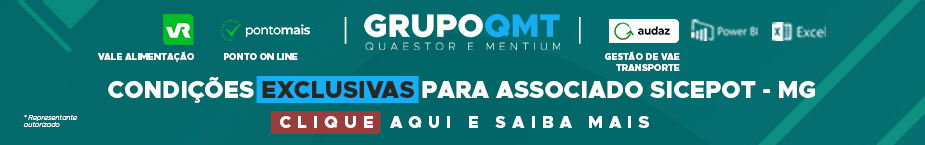 - PUBLICIDADE -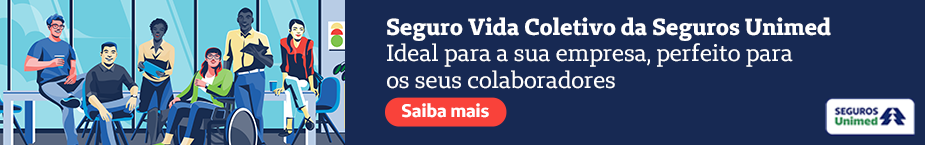 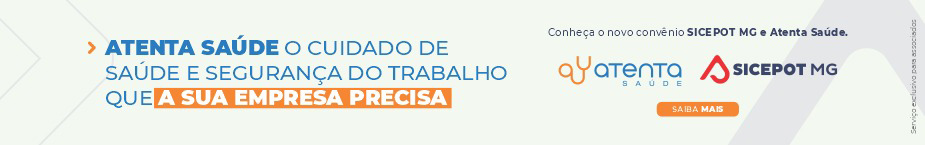 